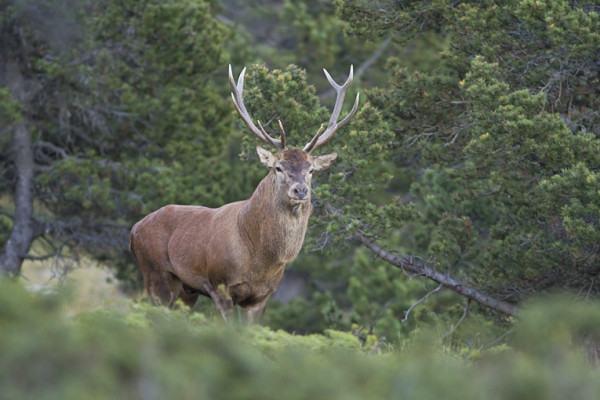 Amour de cerf.Le brame du cerf dans la forêt retentit,Grondement lourd, plainte d'amour, hégémonie,Le roi en ces lieux part à la conquêteD'une demoiselle biche douce et coquetteDonc il aura perçu dans les vents la délicatesseD'une envolée de phéromones, merveilleuse prouesseDe la nature embellie de subtilités fantastiquesQue l'on ne soupçonne guère, pourtant magnifiques.La beauté n'est pas son seul attrait, elle est extraordinaireDe bienfaits, de finesse, d'ingéniosités spectaculaires.Le cerf est un animal robuste et fascinantAvec ses bois prestigieux, il incarne la force fièrement.Mademoiselle biche est tendre, élégante et raffinée,Sa silhouette est souple, gracieuse et très élancée.Malgré son air conquérant et quelque peu acariâtre,Il a une approche douce envers sa partenaire opiniâtre.Les petits faons sont des créatures fragiles et charmantes,Timides et craintives qu'on a envie de protéger comme des enfants.Marie Laborde.
